Приют- это место содержания бездомных животных. Там находятся брошенные, потерянные кем-то, покалеченные маленькие друзья, которые ждут своего хозяина. Конечно, чаще всего это кошки или собаки, потому что они являются самыми распространенными питомцами.И хорошо, что есть такие люди, которые готовы помочь бездомным животным.Учащиеся ОШ № 1 не остались в стороне и оказали помощь приюту ЧиП.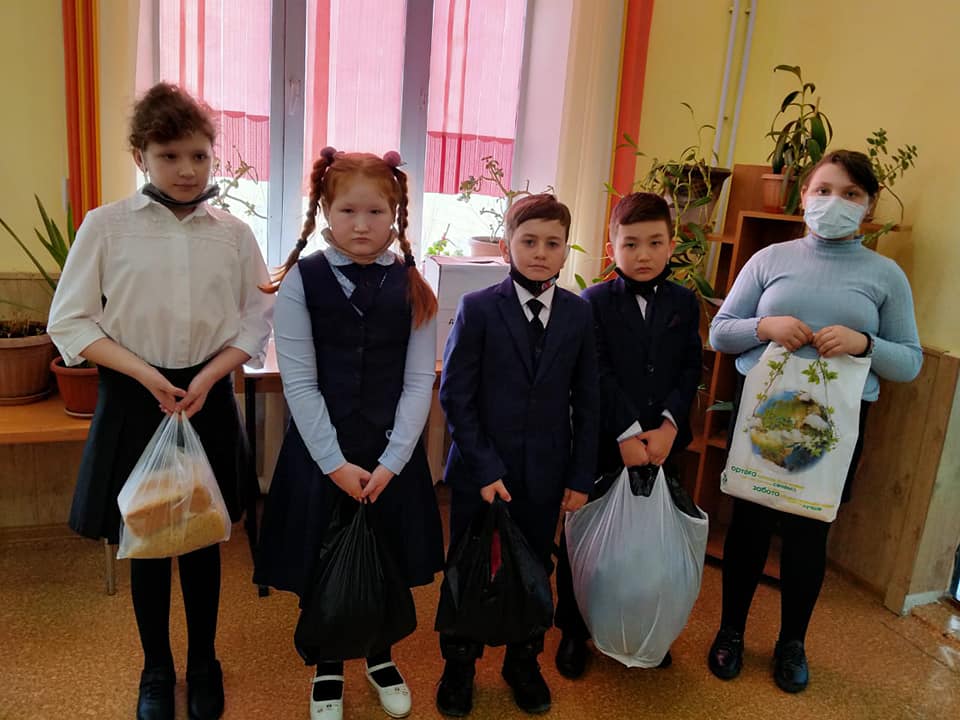 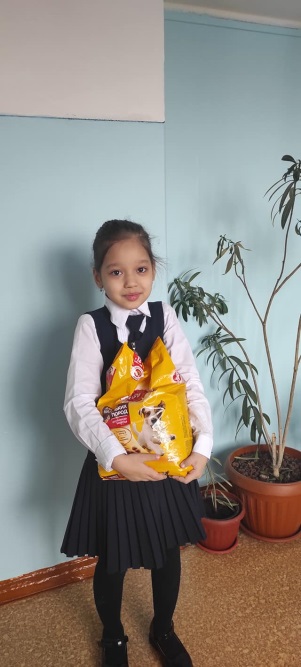 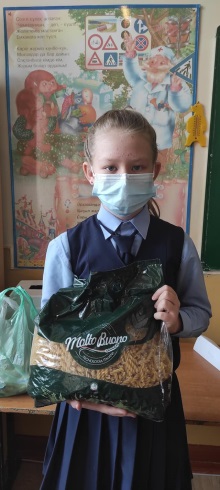 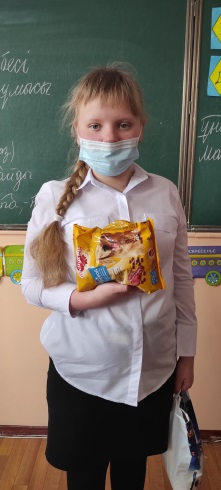 